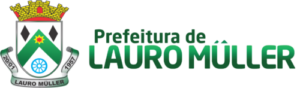 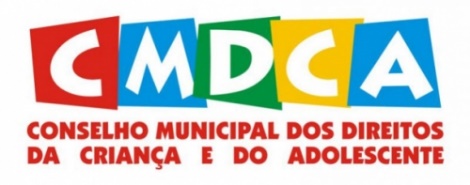 LISTA DE CANDIDATOS ELEIÇÕES CONSELHO TUTELAR           O Conselho Municipal dos Direitos da Criança e do Adolescente de Lauro Muller/SC, no uso de suas atribuições legais e de acordo com o Edital nº 006/2023/CMDCA/LAUROMULLER, publica a lista dos candidatos deferidos diante do processo de inscrição neste período para prova da eleição do Conselho Tutelar.Lauro Muller, 24 de agosto de 2023.CÁSSIO FERREIRAPresidente do CMDCANº da inscriçãoCandidatoDeferido/Indeferido01Ema Marchioli dos SantosDeferido02Maria Luciana PazDeferido03Sabrina Aparecida Delfino AntunesDeferido